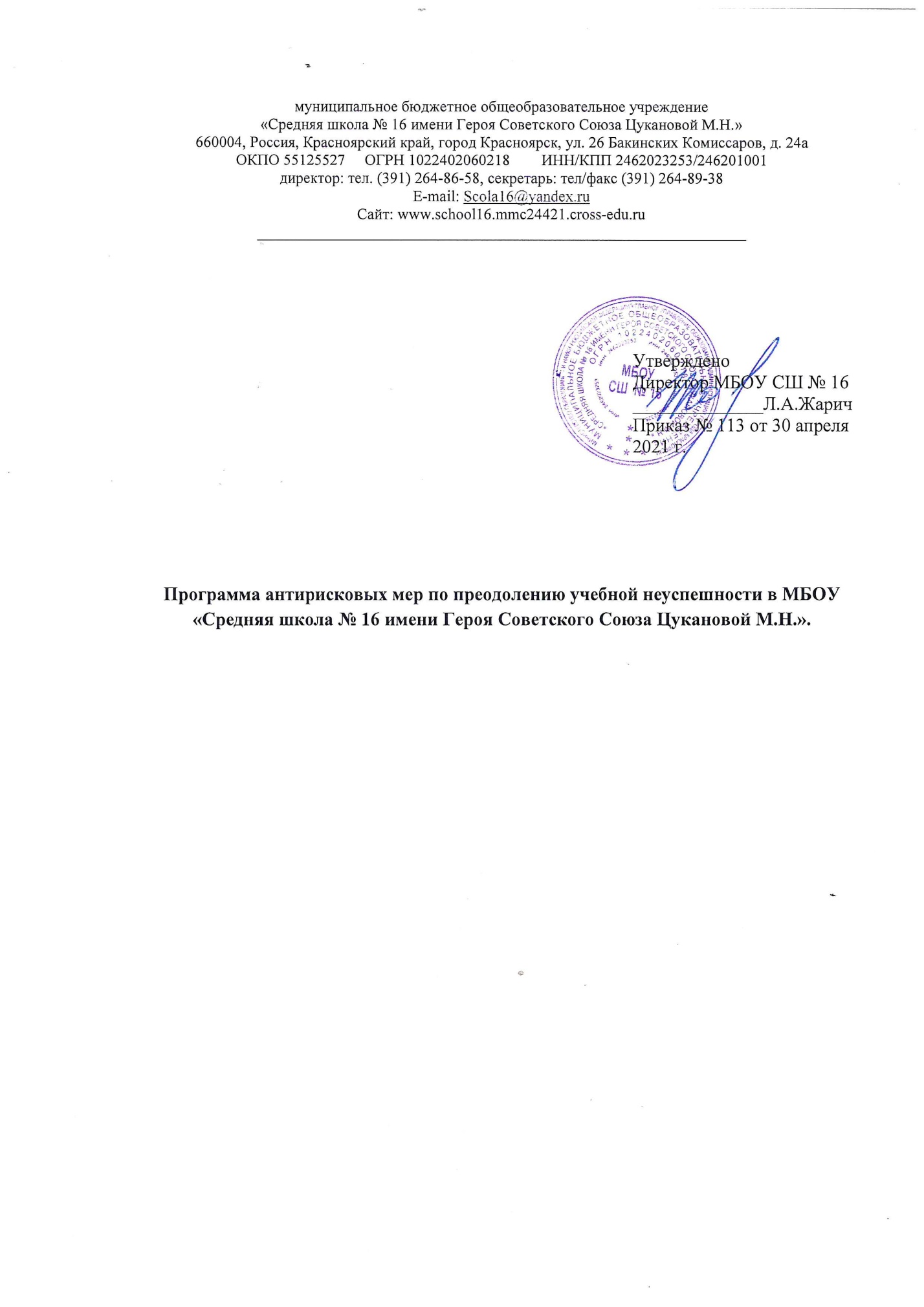 1.Название программы: Программа антирисковых мер по преодолению учебной неуспешности.2. Цель проекта: Понизить долю обучающихся с рисками учебной неуспешности к концу 2021-2022 учебного года за счет создания условий для эффективного обучения и повышения мотивации школьников к учебной деятельности. Задачи проекта.1. Разработать комплекс мер по стимулированию познавательной деятельности обучающихся с разными возможностями и потребностями.2. Ввести механизм индивидуального сопровождения и поддержки обучающихся 7-8 классов.3. Расширить круг партнёров школы в области воспитания, социализации и молодёжной политики.4. Разработать систему мер по повышению воспитательной  родительской компетентности.3. Целевые показатели.Показатель 1.1. Результаты мониторинга учебных и личных достижений учащихся с целью определения уровней познавательной деятельности обучающихся для дальнейшего оказания мер поддержки.Показатель 1.2. Диагностический материал по выявлению дефицитов в усвоении учебного материала обучающимися.Показатель 1.3. Увеличение партнёров школы в области воспитания, социализации и молодёжной политики.Показатель 2.1 База индивидуальных образовательных маршрутов обучающихся 7-8 классовПоказатель 2.2. Повышение уровня подготовки обучающихся, максимально охваченных индивидуальными образовательными маршрутами.Показатель 3.1 Положительная динамика доли детей, участвующих в окружных, городских, российских и международных конкурсах и олимпиадах; динамика роста количества победителей из числа одаренных детей, занявших призовые места в конкурсах и олимпиадах. Показатель 3.2 Повышение качества массового общего образования (результаты ГИА - ОГЭ и ЕГЭ), практикоориентированность (результаты предпрофессионального экзамена), результаты независимых диагностик и мониторингов.Показатель 4. план мероприятий на 2021-2022учебный год по повышению воспитательной родительской компетентности. 4. Методы сбора и обработки информации.Показатели, методы сбора информации (отчеты, электронный журнал)База индивидуальных образовательных маршрутов.Показатели системы оценки подготовки обучающихся (результаты промежуточной аттестации, ВПР,ККР, ГИА)Отчеты, результаты участия в конкурсах, конференциях, соревнованиях, олимпиадах и т.д.5. Сроки реализации программы. 2021г.6. Меры/мероприятия по достижению цели и задач.Выявить учащихся с низкой учебной успешностью;Увеличение партнёров школы в областях деятельности (научной, технической,  культурной, спортивной, художественной, творческой направленности);Увеличение партнёров школы в области воспитания, социализации и молодёжной политики;Расширить спектр дополнительных образовательных услуг;Создание базы индивидуальных образовательных маршрутов учащихся МБОУ СШ №16Разработать диагностический материал по выявлению дефицитов в усвоении учебного материала.Работа с родителями учащегося, направленная на повышение  уровня педагогической грамотности в вопросах воспитания детей и заинтересованности в общественной жизни школы.7. Ожидаемые конечные результаты реализации программы. Индикатор 1. Разработка и внедрение новых методов организации учебного процесса. Индикатор 2. Обеспечение качественного массового общего образования Индикатор 3. Интеллектуальное развитие, воспитание и социализация учащихся МБОУ СШ№16Индикатор 4 Повышение родительской компетентности.8. Исполнители. 1.Директор школы 2.Заместители директора по учебной работе, по учебно-воспитательной работе, по воспитательной работе 3.Педагогические работники (учителя, педагоги-психологи, социальные педагоги, педагоги-организаторы)  4.Технические специалисты9. Дорожная карта реализации программы антирисковых мер по преодолению учебной неуспешности в МБОУ СШ № 16.ЗадачаМероприятиеСроки реализацииОтветственныеУчастники  Разработать комплекс мер по стимулированию познавательной деятельности обучающихся с разными возможностями и потребностями.Проведение мониторинга учебных и личных достижений учащихся с целью определения уровней познавательной деятельности обучающихся для дальнейшего оказания мер поддержки.Август 2021Психологи Классные руководители, учителя, психологи, учащиеся.Разработать диагностический материал по выявлению дефицитов в усвоении учебного материала обучающимися.Август 2021Зам. директора по УВРУчителя предметникиПроведение семинаров, практических занятий для учителей предметников «Повышение эффективности реализации потенциала ФГОС на уроке»Сентябрь – октябрь 2021Беленя Н.А.Учителя предметникиУвеличение партнёров школы в областях деятельности (научной, технической,  культурной, спортивной, художественной, творческой направленности);Май декабрь2021Директор МБОУ СШ№16Расширение спектра дополнительных образовательных услуг;Сентябрь 2021Директор МБОУ СШ№16Ввести механизм индивидуального сопровождения и поддержки обучающихся 8-9 классов.Проведение мониторинга по выявлению возможностей и интересов обучающихся 7-8 классовСентябрь  2021Зам. директора по УВРКлассные руководители, предметники, учащиесяСоздание базы индивидуальных образовательных маршрутов обучающихся 7-8классовСентябрь- 2021Зам. директора по УВРКлассные руководители, предметники,Непрерывная работа с индивидуальными образовательными обучающихся 7-8 классовОктябрь- декабрь 2021Зам. директора по УВРКлассные руководители, предметникиРазработать систему мер по повышению воспитательной родительской компетентностиРодительский клуб «Школа понимания» для семей, состоящих на разных видах учета Сентябрь- декабрь 2021Зам. директора по УВРСоц. педагоги, классные руководители, родители семей, состоящих на разных видах учетовРазработка технологий работы с родителями по их просвещению в вопросах воспитания успешного ребенкаСентябрь 2021Зам. директора по УВРСоц. педагоги, классные руководители, родителиСоставление плана мероприятий по повышению воспитательной родительской компетентности в каждом классеАвгуст 2021Зам. директора по УВРКлассные руководители, родителиРеализация плана мероприятий по повышению воспитательной родительской компетентности в каждом классеСентябрь- декабрь 2021Зам. директора по УВРКлассные руководители, родители